Questions? Contact OEHS: 313-577-1200 or WSU Chemical Hygiene Officer: 313-993-6614HYDROFLUORIC (HF) ACIDHYDROFLUORIC (HF) ACIDHYDROFLUORIC (HF) ACID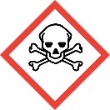 DANGER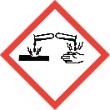 Fatal if swallowed, contact with skin, or inhaled.Causes severe skin burns and eye damage.Fatal if swallowed, contact with skin, or inhaled.Causes severe skin burns and eye damage.Fatal if swallowed, contact with skin, or inhaled.Causes severe skin burns and eye damage.****ANY EXPOSURE TO HF ACID MUST BE MEDICALLY EVALUATED****Call WSU police 313-577-2222 to aid with seeking immediate medical attention.****ANY EXPOSURE TO HF ACID MUST BE MEDICALLY EVALUATED****Call WSU police 313-577-2222 to aid with seeking immediate medical attention.****ANY EXPOSURE TO HF ACID MUST BE MEDICALLY EVALUATED****Call WSU police 313-577-2222 to aid with seeking immediate medical attention.Eye contact: Promptly flush eyes with copious amounts of water using an eyewash station for 15 minutes. If applicable, after washing hands remove contact lenses while flushing with water.Eye contact: Promptly flush eyes with copious amounts of water using an eyewash station for 15 minutes. If applicable, after washing hands remove contact lenses while flushing with water.Eye contact: Promptly flush eyes with copious amounts of water using an eyewash station for 15 minutes. If applicable, after washing hands remove contact lenses while flushing with water.Skin contact: IMMEDIATELY flush all affected areas with water for 5 -10 minutes using the nearest sink or safety shower Remove all contaminated clothing. While wearing two pairs of neoprene or nitrile gloves, massage 2.5% calcium gluconate gel into the affected area. Re-apply every 15 minutes until medical help arrives. Skin contact: IMMEDIATELY flush all affected areas with water for 5 -10 minutes using the nearest sink or safety shower Remove all contaminated clothing. While wearing two pairs of neoprene or nitrile gloves, massage 2.5% calcium gluconate gel into the affected area. Re-apply every 15 minutes until medical help arrives. Skin contact: IMMEDIATELY flush all affected areas with water for 5 -10 minutes using the nearest sink or safety shower Remove all contaminated clothing. While wearing two pairs of neoprene or nitrile gloves, massage 2.5% calcium gluconate gel into the affected area. Re-apply every 15 minutes until medical help arrives. Inhalation: Move injured person to fresh air. If not breathing, while wearing PPE, provide chest compressions ONLY. Do not provide mouth-to-mouth artificial respiration.Inhalation: Move injured person to fresh air. If not breathing, while wearing PPE, provide chest compressions ONLY. Do not provide mouth-to-mouth artificial respiration.Inhalation: Move injured person to fresh air. If not breathing, while wearing PPE, provide chest compressions ONLY. Do not provide mouth-to-mouth artificial respiration.Ingestion: Do not induce vomiting. Attempt to immediately administrate a fluoride binding substance such as milk (1/2 to 1 glass-full) or chewable calcium carbonate tablets (e.g. 12 TUMS(R) tablets, 200 mg each). Never give anything by mouth to an unconscious person. Ingestion: Do not induce vomiting. Attempt to immediately administrate a fluoride binding substance such as milk (1/2 to 1 glass-full) or chewable calcium carbonate tablets (e.g. 12 TUMS(R) tablets, 200 mg each). Never give anything by mouth to an unconscious person. Ingestion: Do not induce vomiting. Attempt to immediately administrate a fluoride binding substance such as milk (1/2 to 1 glass-full) or chewable calcium carbonate tablets (e.g. 12 TUMS(R) tablets, 200 mg each). Never give anything by mouth to an unconscious person. HF acid first aid kit location: Expiration date of 2.5% calcium gluconate gel: HF acid first aid kit location: Expiration date of 2.5% calcium gluconate gel: HF acid first aid kit location: Expiration date of 2.5% calcium gluconate gel: HF acid spill response: DO NOT CLEAN HF spills or releases:impacting the environment (via the storm drain, soil, or air outside the building)noticeably fumingwith concentrated HF (any volume with concentrations >5%)with spilled volume > 2 mLspills in poorly ventilated areas or due to additional hazard concernsEvacuate the spill area and Call WSU Police (313) 577-2222.Laboratory personnel should only clean small HF spills (<2 ml) of dilute HF (≤ 5% HF), using HF acid specific spill kit and PPE.HF acid spill kit location: HF acid spill response: DO NOT CLEAN HF spills or releases:impacting the environment (via the storm drain, soil, or air outside the building)noticeably fumingwith concentrated HF (any volume with concentrations >5%)with spilled volume > 2 mLspills in poorly ventilated areas or due to additional hazard concernsEvacuate the spill area and Call WSU Police (313) 577-2222.Laboratory personnel should only clean small HF spills (<2 ml) of dilute HF (≤ 5% HF), using HF acid specific spill kit and PPE.HF acid spill kit location: HF acid spill response: DO NOT CLEAN HF spills or releases:impacting the environment (via the storm drain, soil, or air outside the building)noticeably fumingwith concentrated HF (any volume with concentrations >5%)with spilled volume > 2 mLspills in poorly ventilated areas or due to additional hazard concernsEvacuate the spill area and Call WSU Police (313) 577-2222.Laboratory personnel should only clean small HF spills (<2 ml) of dilute HF (≤ 5% HF), using HF acid specific spill kit and PPE.HF acid spill kit location: 